Card 6The old town of Königsberg has seven bridges.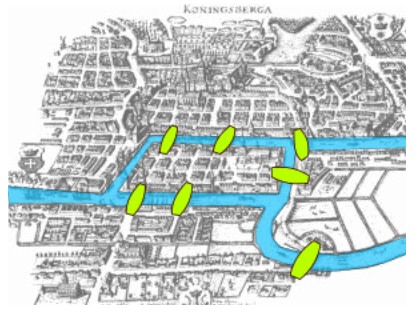 Can you take a walk and visit each part of the town (as many times as necessary) and crossing each bridge once and only once? Card 6The old town of Königsberg has seven bridges.Can you take a walk and visit each part of the town (as many times as necessary) and crossing each bridge once and only once?Card 6 HintWe can simplify the map.  There are four areas of the town – on the mainland north of the river, on the mainland south of the river, on the island in the center of the map, and on the peninsula (the piece of land on the right of the map between the rivers).  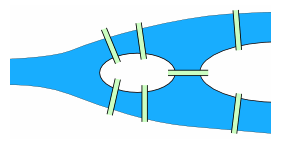 Let’s label the land masses A, B, C, and D.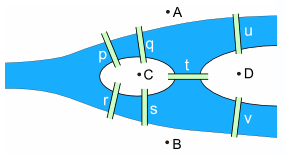 To visit each part of town, we need to visit A, B, C, and D at least once.  We also need to cross the bridges once and only once.  Let’s label the bridges p, q, r, s, t, u, and v.  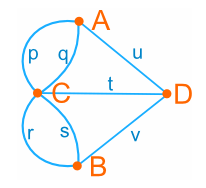 We can further simplify it to this.  Now can you use what you’ve learned about Graph Theory to answer the question?  Card 6 HintWe can simplify the map.  There are four areas of the town – on the mainland north of the river, on the mainland south of the river, on the island in the center of the map, and on the peninsula (the piece of land on the right of the map between the rivers).  Let’s label the land masses A, B, C, and D.To visit each part of town, we need to visit A, B, C, and D at least once.  We also need to cross the bridges once and only once.  Let’s label the bridges p, q, r, s, t, u, and v.  We can further simplify it to this.  Now can you use what you’ve learned about Graph Theory to answer the question?  Card 1Can you draw each shape without removing your pencil from the paper and tracing each line only once?  You may start at any point.  Copy the shape and your answers into your notebook.  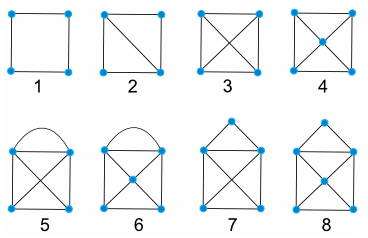 Card 1Can you draw each shape without removing your pencil from the paper and tracing each line only once?  You may start at any point.  Copy the shape and your answers into your notebook.  Card 2Copy these notes and diagrams into your notebookA point is called a vertex (plural: vertices)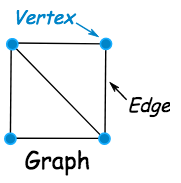 A line is called an edgeThe whole diagram is called a graphThe number of edges that lead into a vertex is called the degreeAn Euler path is a path that visits every edge in a graph just onceCard 2Copy these notes and diagrams into your notebookA point is called a vertex (plural: vertices)A line is called an edgeThe whole diagram is called a graphThe number of edges that lead into a vertex is called the degreeAn Euler path is a path that visits every edge in a graph just onceCard 3Copy these notes and diagram into your notebook.We can label our vertices and our edges.  Vertices are generally labeled with letters, numbers, or words.  Edges are typically labeled by combining the labels of the vertices that are the endpoints of the edge (in any order)Going back to Figure 8 (from Card 1):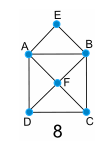 There are 6 vertices: A, B, C, D, E, and FThere are 10 edges: AB, BC, CD, DA, AF, BF, CF, DF, AE, and BEVertices A, B, and F have degree 4Vertices C and D have degree 3Vertex E has degree 2There is an Euler path around this graph.  Can you find it?  (Hint: start at either C or D).  Card 3Copy these notes and diagram into your notebook.We can label our vertices and our edges.  Vertices are generally labeled with letters, numbers, or words.  Edges are typically labeled by combining the labels of the vertices that are the endpoints of the edge (in any order)Going back to Figure 8 (from Card 1):There are 6 vertices: A, B, C, D, E, and FThere are 10 edges: AB, BC, CD, DA, AF, BF, CF, DF, AE, and BEVertices A, B, and F have degree 4Vertices C and D have degree 3Vertex E has degree 2There is an Euler path around this graph.  Can you find it?  (Hint: start at either C or D).  Card 4Go back to Figures 1-8.  Determine if there is an Euler Path, the number of vertices, how many vertices with an odd degree, and how many vertices with an even degree.  Copy the table below and fill it in.  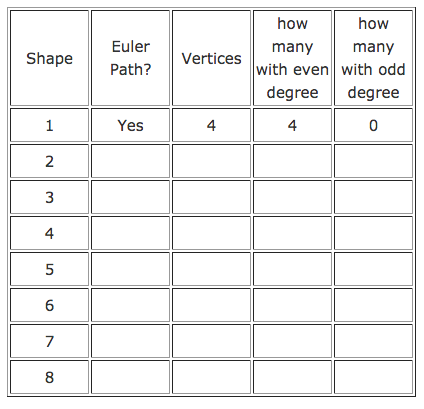 Card 4Go back to Figures 1-8.  Determine if there is an Euler Path, the number of vertices, how many vertices with an odd degree, and how many vertices with an even degree.  Copy the table below and fill it in.  Card 5Which of the following graphs have Euler Paths?  From these graphs and the previous ones, what can you determine about the connection between Euler paths and vertices?  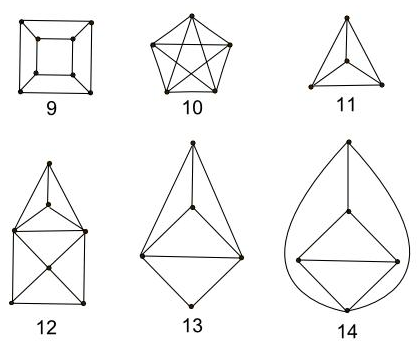 Card 5Which of the following graphs have Euler Paths?  From these graphs and the previous ones, what can you determine about the connection between Euler paths and vertices?  